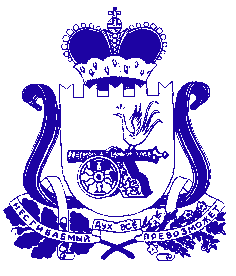 СОВЕТ ДЕПУТАТОВ  ИГОРЕВСКОГО СЕЛЬСКОГО ПОСЕЛЕНИЯ ХОЛМ-ЖИРКОВСКОГО РАЙОНА СМОЛЕНСКОЙ ОБЛАСТИ                                                               РЕШЕНИЕот  23.11.2020г.                 № 18О внесение изменений в муниципальную программу «Комплексное развитие систем коммунальной инфраструктуры Игоревского сельского поселения Холм-Жирковского района Смоленской области на 2018-2027 гг.»На основании Федерального закона № 131- ФЗ «Об общих принципах организации местного самоуправления в РФ, Устава Игоревского сельского поселения Холм-Жирковского района Смоленской области, в целях реализации органами местного самоуправления своих полномочий в сфере экономического регулирования деятельности организаций коммунального комплекса и своевременного принятия решений, обеспечивая развитие систем коммунальной инфраструктуры, Совет депутатов Игоревского сельского поселения Холм-Жирковского района Смоленской области             РЕШИЛ:1. Внести изменения в муниципальную программу «Комплексное развитие систем коммунальной инфраструктуры Игоревского сельского поселения Холм-Жирковского района Смоленской области на 2018-2027гг.», утвержденную решением Совета депутатов Игоревского сельского поселения Холм-Жирковского района Смоленской области от 25.09.2018г. №24 следующие изменения:       1.  В паспорт муниципальной программы «Комплексное развитие систем коммунальной инфраструктуры Игоревского сельского поселения Холм-Жирковского района Смоленской области на 2018-2027гг.» согласно Приложению №1:1) в раздел «Цель Программы» добавить пункт следующего содержания: «- выполнение работ по инженерным изысканиям в целях подготовки проектной документации объектов капитального строительства в сфере жилищно-коммунального хозяйства, подлежащих модернизации, и ее экспертизу»;2) в разделе «Объемы и источники финансирования»  «1339,6» заменить на «1376,5», «59 266,4» заменить на «62916,6». 2. Раздел «Система водоснабжения» программных мероприятий муниципальной программы «Комплексное развитие систем коммунальной инфраструктуры Игоревского сельского поселения Холм-Жирковского района Смоленской области на 2018-2027гг.» дополнить пунктом 7 «Выполнение работ по инженерным изысканиям в целях подготовки проектной документации объектов капитального строительства в сфере жилищно-коммунального хозяйства, подлежащих модернизации, и ее экспертизу» согласно Приложению №2.2. Настоящее решение вступает в силу после дня его обнародования.Глава муниципального образования                                   Анисимова Н.М.Приложение №1 к решению Совета депутатов Игоревского сельского поселения Холм-Жирковского района Смоленской областиот 23.11.2020г. №18МУНИЦИПАЛЬНАЯ ПРОГРАММА«Комплексное развитие систем коммунальной инфраструктуры Игоревского сельского  поселения Холм-Жирковского района Смоленской области»Паспорт ПрограммыПриложение №2 к решению Совета депутатов Игоревского сельского поселения Холм-Жирковского района Смоленской областиот 23.11.2020г. №18Программные мероприятия комплексного развития систем коммунальной инфраструктуры Игоревского сельского  поселения на 2018-2027 годы.Система водоснабженияНаименование Программы: Программа «Комплексное развитие систем коммунальной инфраструктуры Игоревского сельского поселения Холм-Жирковского района Смоленской области  на 2018-2027 гг.»Основание для разработки Программы:Федеральный закон от 06.10.2003 N 131-ФЗ "Об общих принципах организации местного самоуправления в Российской Федерации", Федеральный закон от 30.12.2004 N 210-ФЗ "Об основах регулирования тарифов организаций коммунального комплекса", Устав муниципального образования Игоревского сельского поселения Холм-Жирковского района Смоленской  областиЗаказчик программы:Основные разработчики Программы: - Администрация Игоревского сельского поселения - Администрация Игоревского сельского поселения Главные исполнители программы:- МУП  «Игоревское коммунальное хозяйство»- Администрация  Игоревского сельского поселения Холм-Жирковского района Смоленской областиЦель Программы: - оптимизация, развитие и модернизация муниципальных систем жизнеобеспечения для сохранения их работоспособности и обеспечения целевых параметров, улучшения их состояния.- выполнение инженерно-кадастровых работ (межевание, подготовка кадастрового паспорта, технического плана) по оформлению объектов водоснабжения в муниципальную собственность для реализации действенного управления ими.- выполнение работ по инженерным изысканиям в целях подготовки проектной документации объектов капитального строительства в сфере жилищно-коммунального хозяйства, подлежащих модернизации, и ее экспертизу.- повышение надежности и эффективности работы  объектов жилищно-коммунального хозяйства (капитальный ремонт тепловых сетей).Задачи Программы: - обеспечение надежности работы действующих объектов жилищно-коммунального хозяйства;- внедрение современных технологий при эксплуатации объектов жилищно-коммунального комплекса;- повышение качества жилищно-коммунальных услуг для населения; - снижение темпов роста стоимости жилищно-коммунальных услуг: на электрическую и тепловую энергию, водоснабжение и водоотведение; Сроки реализации- 2018-2027 гг.;Объемы и источники финансирования:   средства местного бюджета – 1 376,5  тыс. рублей   средства иных бюджетов -  62 916,6   тыс. рублей   всего по программе 64 293,1 тыс. рублейОжидаемые конечные результаты Программы: Практическая реализация мероприятий Программы позволит добиться:- улучшение жилищных условий и качества жизни населения; - обеспечение бесперебойного снабжения потребителей водой, сокращения потерь воды, безаварийности обслуживания, экологической безопасности, надежного, бесперебойного отвода канализационных вод, снижения затрат на обслуживание;- обеспечить выполнение мероприятий по строительству и модернизации систем теплоснабжения, водоснабжения, водоотведения, газоснабжения, направленных на подключение строящихся и модернизируемых объектов; - провести модернизацию и заменить технологическое оборудование на более производительное и современное; -  сократить аварийность при предоставлении коммунальных услуг и тем самым сократить потери коммунальных ресурсов; - развитие конкуренции в управлении жилищным фондом и его обслуживании, привлечение бизнеса к управлению и инвестированию в жилищную сферу;- повышения инвестиционной привлекательности муниципального образования с учетом возможности быстрого подключения новых объектов к коммунальным системам и получения коммунальных услуг по обоснованным ценам.Контроль за исполнением Программы:Координацию хода выполнения Программы осуществляет Глава муниципального образования  Игоревского сельского поселения.Контроль за целевым использованием бюджетных средств осуществляет финансовый сектор администрации Игоревского сельского  поселения.Наименование мероприятий20182018201820182019201920192019202020202020202020212021202120212022202220222022Наименование мероприятийдругие бюджеты тыс.руб.местный бюджеттыс.руб.внебюджетные средстватыс.руб.Итого тыс.руб.другие бюджеты  тыс.руб.местный бюджеттыс.руб.внебюджетные средстватыс.руб.Итого тыс.руб.другие бюджеты тыс.руб.местный бюджеттыс.руб.внебюджетные средстватыс.руб.Итого тыс.руб.другие бюджеты тыс.руб.местный бюджеттыс.руб.внебюджетные средстватыс.руб.Итого тыс.руб.другие бюджеты тыс.руб.местный бюджеттыс.руб.внебюджетные средстватыс.руб.Итого тыс.руб.1Капитальный ремонт системы холодного водоснабжения МКД ул. Южная д. 7 000035015005000000000000002Капитальный ремонт системы холодного водоснабжения МКД ул. Южная д. 8000000003501500500000000003Капитальный ремонт системы холодного водоснабжения МКД ул. Южная д. 9000000000000350150050000004Капитальный ремонт системы холодного водоснабжения МКД ул. Южная д. 10000000000000000035015005005Капитальный ремонт сетей водоотведения000000004001000500400100050000006Реконструкция существующих  и строительство новых сетей водоснабжения50500100505001000 000000000007Выполнение работ по инженерным изысканиям в целях подготовки проектной документации объектов капитального строительства в сфере жилищно-коммунального хозяйства, подлежащих модернизации, и ее экспертизу.000000003650,236,903687,1000000008Строительство и реконструкция (модернизация) объектов питьевого водоснабжения 00000000000043516,4439,6043 9560000Наименование мероприятий2023202320232023202320242024202420242024202420242025202520252025202520252025202520262026202620262026	2027		2027		2027		2027		2027		2027		2027		2027		2027		2027		2027		2027	Наименование мероприятийдругие бюджеты тыс.руб.местный бюджеттыс.руб.внебюджетные средстватыс.руб.Итоготыс.руб.Итоготыс.руб.другие бюджеты  тыс.руб.местный бюджеттыс.руб.местный бюджеттыс.руб.внебюджетные средстватыс.руб.внебюджетные средстватыс.руб.Итоготыс.руб.Итоготыс.руб.другие бюджеты тыс.руб.другие бюджеты тыс.руб.другие бюджеты тыс.руб.местный бюджеттыс.руб.местный бюджеттыс.руб.внебюджетные средстватыс.руб.внебюджетные средстватыс.руб.Итого тыс.руб.другие бюджеты тыс.руб.другие бюджеты тыс.руб.местный бюджеттыс.руб.внебюджетные средстватыс.руб.Итоготыс.руб.другие бюджеты тыс.руб.местный бюджеттыс.руб.внебюджетные средстватыс.руб.Итоготыс.руб.Капитальный ремонт системы холодного водоснабжения МКД ул. Южная д. 7 00000000000000000000000000000Капитальный ремонт системы холодного водоснабжения МКД ул. Южная д. 800000000000000000000000000000Капитальный ремонт системы холодного водоснабжения МКД ул. Южная д. 900000000000000000000000000000Капитальный ремонт системы холодного водоснабжения МКД ул. Южная д. 1000000000000000000000000000000Реконструкция существующих и строительство новых сетей водоснабжения00000000000000000000000000000Всего по разделу:505000100400400200200006006006004400,24400,2286,9286,904687,14687,144266,4689,60449563501500500